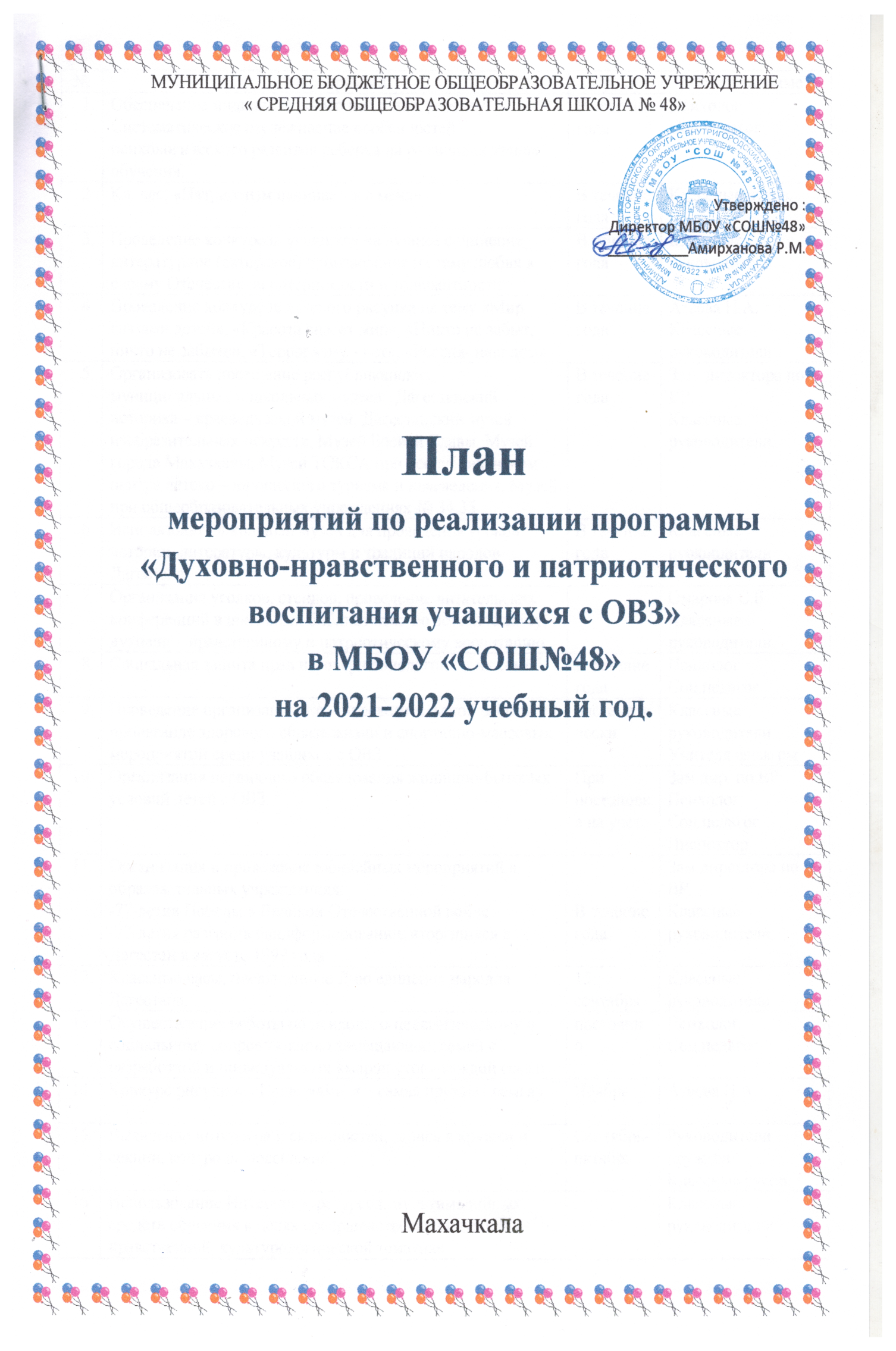 №Мероприятия  Сроки ОтветственныеОбеспечение индивидуального подхода к ребенку. Систематическое отслеживание особенностей   психологического развития ребенка на различных этапах обучения.В течение годаПсихологСоц.педагогКл. час: «Патриотизм начинается с меня»В течение годаКлассные руков.Проведение конкурсов учащихся на лучшее сочинение, литературное (авторское) произведение на тему любви к своему Отечеству, веротерпимости и толерантностиВ течение годаКлассные руководителиПроведение конкурсов детского рисунка на тему «Мир глазами детей», «Красота спасет мир», «Никто не забыт, ничто не забыто», «Терроризму - нет», «Россия- наш дом»В течение годаАтаева Н.А.Классные руководителиОрганизовать посещение республиканских, муниципальных и школьных музеев:  Дагестанский историка – краеведческий музей, Дагестанский музей изобразительных искусств, Музей Боевой Славы, Музей города Махачкалы, Музей ТОКСА при республиканском центре детско – юношеского туризма и краеведения, Музей при общеобразовательных учреждениях № 34,35В течение годаЗам. директора по ВР.Классные руководители.Использовать школьный музей для проведения уроков истории, литературы, культуры и традиций народов ДагестанаВ течение годаКлассные руокводителиОрганизация уголков, стендов, проведение читательских конференций в школьных библиотеках  по эстетическому, духовно – нравственному и патриотическому воспитаниюОмарова С.Б.Классные руководители.Социальная защита прав несовершеннолетних и их семей.В течение годаПсихологСоц.педагогПроведение организационно – просветительской работы по пропаганде здорового образа жизни и спортивно-массовых мероприятий среди учащихся с ОВЗсистематическиКлассные руководителиУчителя физк-рыОрганизация первичного обследования жилищно-бытовых условий детей с ОВЗ.При постановке на учетЗам.дир. по ВРПсихологСоц.педагогИнспекторОрганизация и проведение юбилейных мероприятий в образовательных учреждениях:-77-летия Победы в Великой Отечественной войне-23-летия разгрома бандформировании, вторгшихся в Дагестан в августе 1999 годаВ течение годаЗам.директора по ВР.Классные руководители.Классные часы, посвященные Дню единения народов Дагестана.15 сентябряКлассные руководителиОсуществление работы по психолого-педагогическому и социальному сопровождению замещающих семей с разработкой индивидуальных «маршрутов» каждой семьипостоянноПсихологСоц.педагогКонкурс рисунков «Папа, мама, я – самая дружная семья»НоябрьАтаева Н.А.Выявление интересов и склонностей, запись в кружки и секции, контроль  посещенияСентябрь-октябрьРуководители кружковКлассные руков.Использование Интернет -  ресурсов, мультимедийных средств обучения в целях совершенствования духовно – нравственной, культурологической тематикеКлассные руководители.